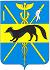 АДМИНИСТРАЦИЯБОГУЧАРСКОГО МУНИЦИПАЛЬНОГО РАЙОНАВОРОНЕЖСКОЙ ОБЛАСТИПОСТАНОВЛЕНИЕот «29» сентября 2022 года № 660г. БогучарО внесении изменений в постановление администрации Богучарского муниципального района от 02.12.2020 № 745 «Об утверждении Порядка обеспечения сухими пайками обучающихся с ограниченными возможностями здоровья, а также детей-инвалидов, обучающихся в муниципальных общеобразовательных учреждениях Богучарского муниципального района, получающих образование на дому»В целях реализации пункта 7 статьи 79 Федерального закона от 29.12.2012 № 273-ФЗ «Об образовании в Российской Федерации», социальной поддержки обучающихся с ограниченными возможности здоровья, а также детей-инвалидов, обучающихся в муниципальных общеобразовательных учреждениях Богучарского муниципального района, получающих образование на дому, в связи с постановлениями Главного государственного санитарного врача Российской Федерации от 28.09.2020 № 28 «Об утверждении санитарных правил СП 2.4.3648-20 «Санитарно-эпидемиологические требования к организациям воспитания и обучения, отдыха и оздоровления детей и молодежи» и от 27.10.2020 № 32 «Об утверждении санитарно-эпидемиологических правил и норм СанПиН 2.3/2.4.3590-20 «Санитарно-эпидемиологические требования к организации общественного питания населения» администрация Богучарского муниципального районап о с т а н о в л я е т:1. Внести следующие изменения в постановление администрации Богучарского муниципального района от 02.12.2020 № 745 «Об утверждении Порядка обеспечения сухими пайками обучающихся с ограниченными возможностями здоровья, а также детей-инвалидов, обучающихся в муниципальных общеобразовательных учреждениях Богучарского муниципального района, получающих образование на дому»:1.1. Пункт 2.1 приложения «Порядок обеспечения сухими пайками обучающихся с ограниченными возможности здоровья, а также детей-инвалидов, обучающихся в муниципальных общеобразовательных учреждениях Богучарского муниципального района, получающих образование на дому» изложить в следующей редакции:«2.1. Бесплатное питание для обучающихся на дому может предоставляться в виде сухого пайка среднесуточного набора продуктов питания по рекомендуемым нормам, утвержденным постановлением Главного государственного санитарного врача Российской от 27.10.2020 № 32 «Об утверждении санитарно-эпидемиологических правил и норм СанПиН 2.3/2.4.3590-20 «Санитарно-эпидемиологические требования к организации общественного питания населения» (далее – Сухой паек)».2. Контроль за исполнением настоящего постановления возложить на заместителя главы администрации Богучарского муниципального района Могилина С.Д.Глава Богучарского муниципального районаВ.В. Кузнецов